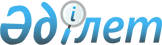 О внесении изменений и дополнений в постановления Правительства Республики Казахстан от 11 декабря 2018 года № 820 "О некоторых вопросах обеспечения долгосрочной тенговой ликвидности для решения задачи доступного кредитования" и от 31 декабря 2019 года № 1060 "О некоторых мерах государственной поддержки частного предпринимательства"
					
			Утративший силу
			
			
		
					Постановление Правительства Республики Казахстан от 19 июля 2022 года № 505. Утратило силу постановлением Правительства Республики Казахстан от 26 апреля 2024 года № 336.
      Сноска. Утратило силу постановлением Правительства РК от 26.04.2024 № 336 (вводится в действие по истечении десяти календарных дней после дня его первого официального опубликования).
      Правительство Республики Казахстан ПОСТАНОВЛЯЕТ:
      1. Внести в некоторые решения Правительства Республики Казахстан следующие изменения и дополнения:
      1) в постановлении Правительства Республики Казахстан от 11 декабря 2018 года № 820 "О некоторых вопросах обеспечения долгосрочной тенговой ликвидности для решения задачи доступного кредитования":
      в механизме кредитования и финансового лизинга приоритетных проектов, утвержденном указанным постановлением:
      пункт 1 изложить в следующей редакции:
      "1. Общий объем финансирования Национальным Банком Республики Казахстан банков второго уровня (далее – БВУ) и АО "Аграрная кредитная корпорация" (далее – АКК) в 2018 – 2023 годах для поддержки субъектов частного предпринимательства (далее – СЧП), осуществляющих деятельность в обрабатывающей промышленности и агропромышленном комплексе, составит до 1 трлн тенге.";
      пункт 3 изложить в следующей редакции:
      "3. Целевые индикаторы
      Целевые индикаторы:
      1) снижение доли импорта по товарам экономики простых вещей на 20 % к 2024 году от уровня 2018 года;
      2) рост выпуска продукции экономики простых вещей на 20 % к 2024 году от уровня 2018 года.";
      в пункте 4:
      часть первую изложить в следующей редакции:
      "4. Условия предоставления средств БВУ и АКК:
      Национальным Банком Республики Казахстан за счет собственных средств и средств, находящихся в его управлении, будет осуществлено приобретение облигаций БВУ и АКК на сумму до 1 трлн тенге со сроком погашения до 10 лет по итоговой ставке доходности, привязанной к размеру базовой ставки вознаграждения, установленной Национальным Банком Республики Казахстан и увеличенной не более чем на 1,5 процентных пункта.";
      часть третью изложить в следующей редакции:
      "Максимальный лимит приобретения облигаций на каждый БВУ не должен превышать 182 млрд тенге, но не более 1,5-кратного размера собственного капитала на один БВУ, а лимит приобретения облигаций на АКК не должен превышать 170 млрд тенге. В случае неиспользования лимита частично либо полностью БВУ, неиспользованный лимит может быть перераспределен среди заинтересованных БВУ.";
      часть четвертую пункта 5 изложить в следующей редакции:
      "В рамках механизма не допускается покупка долей участия.";
      в пункте 7:
      часть третью изложить в следующей редакции:
      "номинальная ставка вознаграждения для СЧП не более базовой ставки вознаграждения, установленной Национальным Банком Республики Казахстан и увеличенной на 4,5 (четыре с половиной) процентных пункта;";
      часть пятую изложить в следующей редакции:
      "срок субсидирования и гарантирования – до 5 лет включительно, при этом БВУ, ЛК и АКК могут предоставить льготный период/отсрочку по выплате несубсидируемой части ставки вознаграждения и/или погашению основного долга по кредиту/финансовому лизингу на срок не более одной трети продолжительности срока кредита/финансового лизинга.";
      часть седьмую изложить в следующей редакции:
      "При этом не подлежат финансированию проекты СЧП:
      1) имеющие просроченную ссудную задолженность свыше 90 календарных дней на момент кредитования или подачи кредитной заявки согласно данным кредитного бюро;
      2) являющиеся лицами, связанными с БВУ, ЛК и АКК, осуществляющими финансирование или финансовый лизинг, особыми отношениями;";
      дополнить частью девятой следующего содержания:
      "При финансировании СЧП по проектам в обрабатывающей промышленности по ОКЭД 1101 (дистилляция, ректификация и смешивание спиртных напитков) применяются следующие критерии отбора проектов:
      1) объем налоговых платежей за каждый календарный год, уплаченных СЧП, выпускающих подакцизную продукцию по ОКЭД 1101 (дистилляция, ректификация и смешивание спиртных напитков), за предшествующие 3 года до участия в механизме эквивалентен сумме или составляет не менее 10 % от общего дохода местного бюджета по месту нахождения объекта производства СЧП;
      2) ежегодный размер налогов, уплаченных СЧП, выпускающих подакцизную продукцию по ОКЭД 1101 (дистилляция, ректификация и смешивание спиртных напитков), за последние 3 календарных года до участия в механизме не ниже 1 600 000 МРП.";
      пункт 8 дополнить подпунктом 5) следующего содержания:
      "5) выпускающих подакцизную продукцию по ОКЭД 1101 (дистилляция, ректификация и смешивание спиртных напитков), предъявляются следующие требования:
      - на 100 % инвестиционные цели: увеличение рабочих мест или рост дохода на 20 % после 3 (трех) финансовых лет с даты решения рабочего органа/финансового агентства о субсидировании;
      - на инвестиционные цели и пополнение оборотных средств в размере не более 50 % в рамках одного проекта заемщика: увеличение рабочих мест и/или налоговых выплат и/или объема производства (в денежном выражении), и/или рост дохода на 20% после 2 (два) финансовых лет с даты решения рабочего органа/финансового агентства о субсидировании (предприятия, не освобожденные от уплаты налогов, обеспечивают увеличение налоговых выплат согласно требованиям механизма).";
      пункты 9 и 10 изложить в следующей редакции:
      "9. Условия субсидирования проектов СЧП:
      Условия субсидирования проектов СЧП в обрабатывающей промышленности, по услугам и переработке в агропромышленном комплексе:
      Субсидирование осуществляется за счет средств, выделяемых на реализацию мероприятий национального проекта по развитию предпринимательства на 2021 – 2025 годы, утвержденного постановлением Правительства Республики Казахстан от 12 октября 2021 года № 728, и настоящего механизма.
      Финансирование субсидирования ставки вознаграждения по выдаваемым БВУ, ЛК и АКК кредитам/финансовым лизингам СЧП осуществляется из средств республиканского бюджета.
      Субсидирование проектов по переработке в агропромышленном комплексе, в обрабатывающей промышленности и услугах осуществляется по кредитам/лизинговым сделкам с номинальной ставкой вознаграждения, не превышающей базовую ставку вознаграждения, установленную Национальным Банком Республики Казахстан и увеличенную на 4,5 (четыре с половиной) процентных пункта, из которых 7 % будет оплачиваться СЧП, а разница субсидироваться государством.
      Субсидирование проектов в обрабатывающей промышленности по ОКЭД 1101 (дистилляция, ректификация и смешивание спиртных напитков) осуществляется по кредитам/лизинговым сделкам с номинальной ставкой вознаграждения, не превышающей базовую ставку вознаграждения, установленную Национальным Банком Республики Казахстан и увеличенную на 4,5 (четыре с половиной) процентных пункта, из которых 7,5% будет оплачиваться СЧП, а разница субсидироваться государством.
      Действие части третьей настоящего пункта распространяется на отношения, возникшие с 11 декабря 2018 года.
      Срок субсидирования кредитов, направленных на инвестиции, составляет не более 5 лет без права пролонгации срока субсидирования.
      Срок субсидирования кредитов и финансового лизинга, направленных на пополнение оборотных средств, составляет не более 3 лет без права пролонгации срока субсидирования.
      Субсидированию также подлежат кредиты/финансовый лизинг, направленные на рефинансирование кредитов/договоров финансового лизинга, ранее одобренные/выданные БВУ/ЛК, находящиеся под санкциями и соответствующие условиям, указанным в настоящем механизме.
      При этом рефинансирование осуществляется только за счет собственных средств БВУ/ЛК.
      Условия, порядок и механизм субсидирования, а также мониторинг реализуемых проектов в рамках настоящего механизма регламентируются Правилами субсидирования части ставки вознаграждения в рамках национального проекта по развитию предпринимательства на 2021 – 2025 годы.
      10. Условия гарантирования проектов СЧП:
      Гарантированию подлежат кредиты БВУ/финансовый лизинг ЛК с номинальной ставкой вознаграждения, не превышающей базовую ставку вознаграждения, установленную Национальным Банком Республики Казахстан и увеличенную на 4,5 (четыре с половиной) процентных пункта, на дату принятия решения БВУ/ЛК. Размер гарантии в рамках одного проекта заемщика не может превышать 50 % от суммы кредита, до 1 млрд тенге включительно. По финансовому лизингу максимальный размер гарантии не может превышать 70 % от стоимости предмета лизинга, сумма которого не превышает 1 млрд тенге включительно. Допускается принятие в качестве дополнительного обеспечения недвижимого и/или движимого имущества, а также гарантий учредителей/участников/акционеров и/или третьих лиц.
      Срок гарантии – не более срока кредита.
      При этом разница в обеспечении по кредиту (залоговая стоимость) покрывается предпринимателем (при расчете достаточности размера обеспечения не учитываются залог права требования и залог долей участия в уставном капитале хозяйственных товариществ).
      Гарантированию подлежат кредиты БВУ/финансовый лизинг ЛК, выдаваемые на инвестиции, пополнение оборотных средств (в том числе на возобновляемой основе).
      Гарантированию также подлежат кредиты/финансовый лизинг, направленные на рефинансирование кредитов/договоров финансового лизинга, ранее одобренные/выданные БВУ/ЛК, находящиеся под санкциями и соответствующие условиям, указанным в настоящем механизме.
      При этом рефинансирование осуществляется только за счет собственных средств БВУ/ЛК.
      Условия, порядок и механизм гарантирования, а также мониторинг реализуемых проектов в рамках настоящего механизма регламентируются Правилами гарантирования по кредитам/финансовому лизингу в рамках национального проекта по развитию предпринимательства на 2021 – 2025 годы, утвержденными постановлением Правительства Республики Казахстан от 31 декабря 2019 года № 1060.
      Условия, порядок и механизм гарантирования, а также мониторинг реализуемых проектов по производству и переработке в агропромышленном комплексе регламентируются приказом уполномоченного государственного органа в области развития агропромышленного комплекса. При расчете достаточности размера обеспечения предпринимателя по кредиту в рамках гарантирования не учитываются залог права требования и залог долей участия в уставном капитале хозяйственных товариществ.";
      в приложении к механизму кредитования и финансового лизинга приоритетных проектов:
      перечень товаров для кредитования и финансового лизинга по приоритетным проектам дополнить строкой, порядковый номер 51, следующего содержания:
      ;
      2) Утратил силу постановлением Правительства РК от 18.01.2024 № 18 (вводится в действие по истечении десяти календарных дней после дня его первого официального опубликования).
      Сноска. Пункт 1 с изменением, внесенным постановлением Правительства РК от 18.01.2024 № 18 (вводится в действие по истечении десяти календарных дней после дня его первого официального опубликования).
      2. Настоящее постановление вводится в действие после дня его первого официального опубликования. Перечень отраслей обрабатывающей промышленности
      Сноска. Приложение 1 утратило силу постановлением Правительства РК от 18.01.2024 № 18 (вводится в действие по истечении десяти календарных дней после дня его первого официального опубликования).
                                                 Куда: финансовое агентство                                                 _______________________________                                                 От кого: ________________________                                                       (далее – предприниматель) Заявление-анкета № __________
      Сноска. Приложение 2 утратило силу постановлением Правительства РК от 18.01.2024 № 18 (вводится в действие по истечении десяти календарных дней после дня его первого официального опубликования). Заявление
      Сноска. Приложение 3 утратило силу постановлением Правительства РК от 18.01.2024 № 18 (вводится в действие по истечении десяти календарных дней после дня его первого официального опубликования). Отчет о субсидировании региональному координатору /в уполномоченный орган за период с ____________ по _____________
      Сноска. Приложение 4 утратило силу постановлением Правительства РК от 18.01.2024 № 18 (вводится в действие по истечении десяти календарных дней после дня его первого официального опубликования). Перечень отраслей обрабатывающей промышленности
      Сноска. Приложение 5 утратило силу постановлением Правительства РК от 18.01.2024 № 18 (вводится в действие по истечении десяти календарных дней после дня его первого официального опубликования).
					© 2012. РГП на ПХВ «Институт законодательства и правовой информации Республики Казахстан» Министерства юстиции Республики Казахстан
				
51
Прочие товарные позиции
151
Дистилляция, ректификация и смешивание
11.01.0
Строительство и (или) реконструкция, модернизация учреждений по производству спиртных напитков
      Премьер-МинистрРеспублики Казахстан 

А. Смаилов
Приложение 1
к постановлению Правительства
Республики Казахстан
от 19 июля 2022 года № 505Приложение 1-1
к Правилам субсидирования
части ставки вознаграждения
в рамках национального проекта
по развитию предпринимательства
на 2021 – 2025 годыПриложение 2
к постановлению Правительства
Республики Казахстан
от 19 июля 2022 года № 505Приложение 7
к Правилам субсидирования
части ставки вознаграждения
в рамках национального проекта
по развитию предпринимательства
на 2021 – 2025 годыФормаПриложение 3
к постановлению Правительства
Республики Казахстан
от 19 июля 2022 года № 505Приложение 8
к Правилам субсидирования
части ставки вознаграждения
в рамках национального проекта
по развитию предпринимательства
на 2021 – 2025 годыФормаПриложение 4
к постановлению Правительства
Республики Казахстан
от 19 июля 2022 года № 505Приложение 11
к Правилам субсидирования
части ставки вознаграждения
в рамках национального проекта
по развитию предпринимательства
на 2021 – 2025 годыФормаПриложение 5
к постановлению Правительства
Республики Казахстан
от 19 июля 2022 года № 505Приложение 1-1
к Правилам гарантирования по
кредитам/финансовому лизингу
в рамках национального проекта
по развитию предпринимательства
на 2021 – 2025 годы